2022 CHICAGO AUTO SHOW	              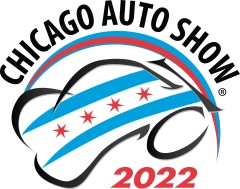 GROUP ADVANCE SALE TICKET ORDER		Our check in the amount of 	   $ 	                     is enclosed.	Please charge to our credit card 	   $                              	                  	                    		Visa		Cardholder Name: 		MasterCard 	Authorization Signature: 		AMEX                     	Card Number:_____________________________________________________________                            		                Expiration Date: __________________________________________________________ 			CID#(3-4Digits) __________________________________________________________                               		Billing Address: _____________________________________________________________________			         _____________________________________________________________________	Please type or print the following information (shipping address):        Organization:			      Contact Name:			      Shipping Address:			                      City:		                    State:					ZIP code: 	      Phone Number:                                         	  Fax Number:  	  	                               	E-mail: ____________________________________________________________________________________________		(I will e-mail confirmation, please make sure your e-mail is legible)Please select shipping option        	  Pick Up at McCormick Place after February 7, 2022		 (Orders received after Feb.1, 2022 NOT be shipped  and must be picked up at McCormick Place)Person authorized to pick up tickets: 	Mail, E-mail or fax this ticket order to:Chicago Automobile Trade Association, Roxanne Sammarco, Group Ticket Sales Coordinator18W200 Butterfield Rd. - Oakbrook Terrace, IL 60181-4810630-495-2282 (tel)   630-495-2260 (fax) or  rsammarco@drivechicago.com